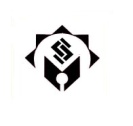          دانشگاه  البرز                                                                      لیست دروس ترمیک  رشته مدیریت اجرایی  مقطع کارشناسی ارشد          لازم به ذکر است دانشجویانی که رشته تحصیلی مقطع کارشناسی آنها به غیر از کلیه گرایشهای مدیریت، حسابداری و مهندسی صنایع می باشد ملزم                                                                                                                                                                                    به گذراندن دروس پیشنیاز می باشند .ترم  اولدروستعداد واحدترم  اولبازاریابی2ترم  اولحسابداری مدیریت2ترم  اولمدیریت سازمانهای پیچیده دیدگاه استراتژیک3ترم  اولتحلیل رفتاری و مدیریت منابع انسانی3ترم  اولمهارتهای عمومی مدیریت 3ترم  اولجمع واحد 13 واحدترم  دومدروستعداد واحدترم  دوممدیریت مالی و اقتصاد مدیریت2ترم  دوممدیریت تکنولوژی و نوآوری2ترم  دوممدیریت طرحهای توسعه2ترم  دومبازرگانی بین المللی2ترم  دومسیستم های اطلاعات مدیریت2ترم  دوممسائل جاری مدیریت اجرایی واحد های تولیدی، خدماتی و طرحهای عمرانی2ترم  دومجمع واحد 12واحدترم سومگرایش مدیریت بازاریابی  و صادراتدروستعداد واحدترم سومگرایش مدیریت بازاریابی  و صادراتمدیریت استراتژیک بازرایابی3ترم سومگرایش مدیریت بازاریابی  و صادراتتحقیقات بازاریابی2ترم سومگرایش مدیریت بازاریابی  و صادراتارتباطات بازرایابی2ترم سومگرایش مدیریت بازاریابی  و صادراتمسائل بازاریابی بین المللی و صادرات 2ترم سومگرایش مدیریت بازاریابی  و صادراتجمع واحد 9ترم  چهارمدروستعداد واحدترم  چهارمپروژه4ترم  چهارمجمع کل واحدها38دروس پیشنیازدروس پیشنیاز رشته های غیر مرتبطدروس پیشنیاز رشته های غیر مرتبطدروس پیشنیازمبانی سازمان و مدیریت2دروس پیشنیاززبان تخصصی2دروس پیشنیازآمار و روش تحقیق3دروس پیشنیازجمع واحد 7 واحد